МІНІСТЕРСТВО ОСВІТИ І НАУКИ УКРАЇНИВІДОКРЕМЛЕНИЙ СТРУКТУРНИЙ ПІДРОЗДІЛ«ТЕХНІЧНИЙ ФАХОВИЙ КОЛЕДЖ ЛУЦЬКОГО НАЦІОНАЛЬНОГО ТЕХНІЧНОГО УНІВЕРСИТЕТУ»Циклова комісія креативних індустрійПЕРЕЛІК ПИТАНЬ ДЛЯ СКЛАДАННЯ ЕКЗАМЕНУ з дисципліни «КОНСТРУЮВАННЯ В ІНТЕР’ЄРІ»Розробники ____________________ Наталія СТАДНЮК____________________Галузь знань ____________________02 Культура та мистецтво_______________Спеціальність_________________________022 Дизайн______________________Освітньо-професійна  програма ___________Дизайн________________________Статус навчальної дисципліни ___________ вибіркова______________________Мова навчання ________________________українська   ____________________Розглянуто і схвалено на засіданні циклової комісіїкреативних індустрійПротокол №__від ___________р.голова ц/к Н. СТАДНЮК2022 р.Перелік теоретичних питань для складання екзаменуз дисципліни «Конструювання в інтер’єрі»Стандартні розміри камінів.Різновиди камінів.Система освітлення.Види ламп (розжарювання, галогенні, люмінесцентні).Потужність ламп.Умовні позначення ламп на кресленнях.Види світильників за освітленням.Візуальна зміна простору за допомогою освітлення.Розміщення світильників.Натяжні, підвісні та підшивні стелі.Фактури натяжної стелі.Переваги і недоліки натяжних та підшивних стель.Види підвісних стель.Вкажіть особливості паперових шпалер.Вкажіть особливості Вінілові шпалери.Вкажіть особливості флізелінових шпалер.Вкажіть особливості текстильних шпалер.Вкажіть особливості велюрових шпалер.Вкажіть особливості шпалер під фарбу.Вкажіть особливості фото шпалер.Вкажіть особливості скло шпалер.Вкажіть різновиди декоративної штукатурки.Вкажіть особливості мінеральної штукатурки.Вкажіть особливості венеціанської штукатурки.Вкажіть особливості кам’яної штукатурки.Охарактеризуйте зонування приміщення за допомогою комбінації різних видів оздоблення стін.Опишуть використання новітніх матеріалів при оздобленні стін.Опишіть особливості сантехнічного обладнання.Вкажіть габарити сантехнічного обладнання.Перелік практичних завдань для складання екзаменуз дисципліни «Конструювання в інтер’єрі»1. Позначити координаційні осі на заданому плані.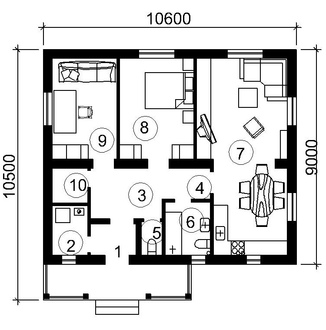 2. Визначити масштаб заданого плану.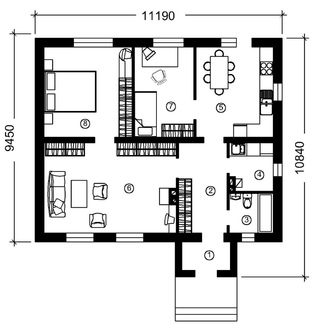 3. Зробити перепланування приміщень.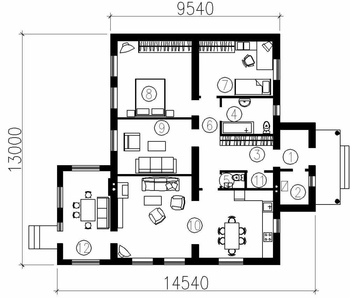 4. Розробити план – систему освітлення з зазначенням відповідних висот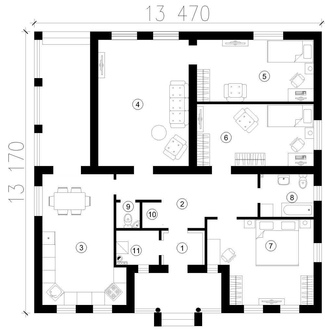 5. Розробити план стелі з розміщенням освітлення.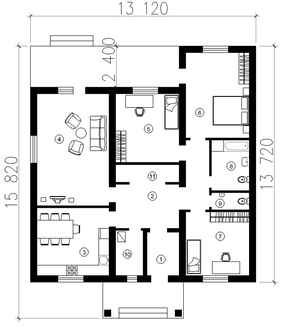 6. Розробити план електричного обладнання.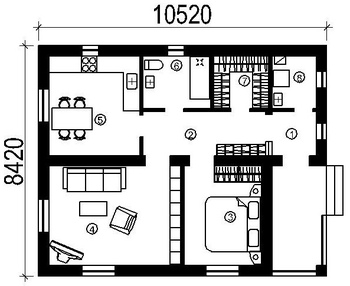 7. Розробити план – систему освітлення з зазначенням відповідних висот.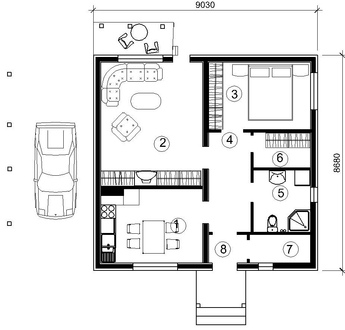 8. Зробити перепланування приміщень.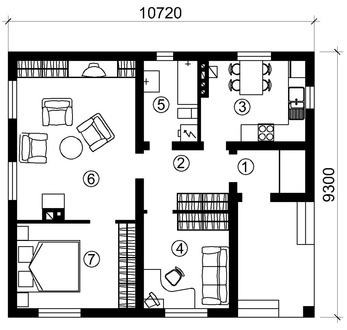 9. Визначити масштаб заданого плану.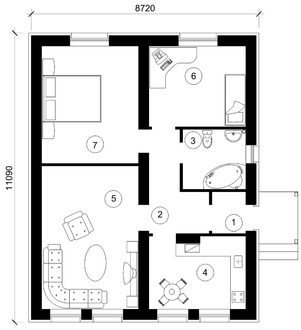 10. Позначити координаційні осі.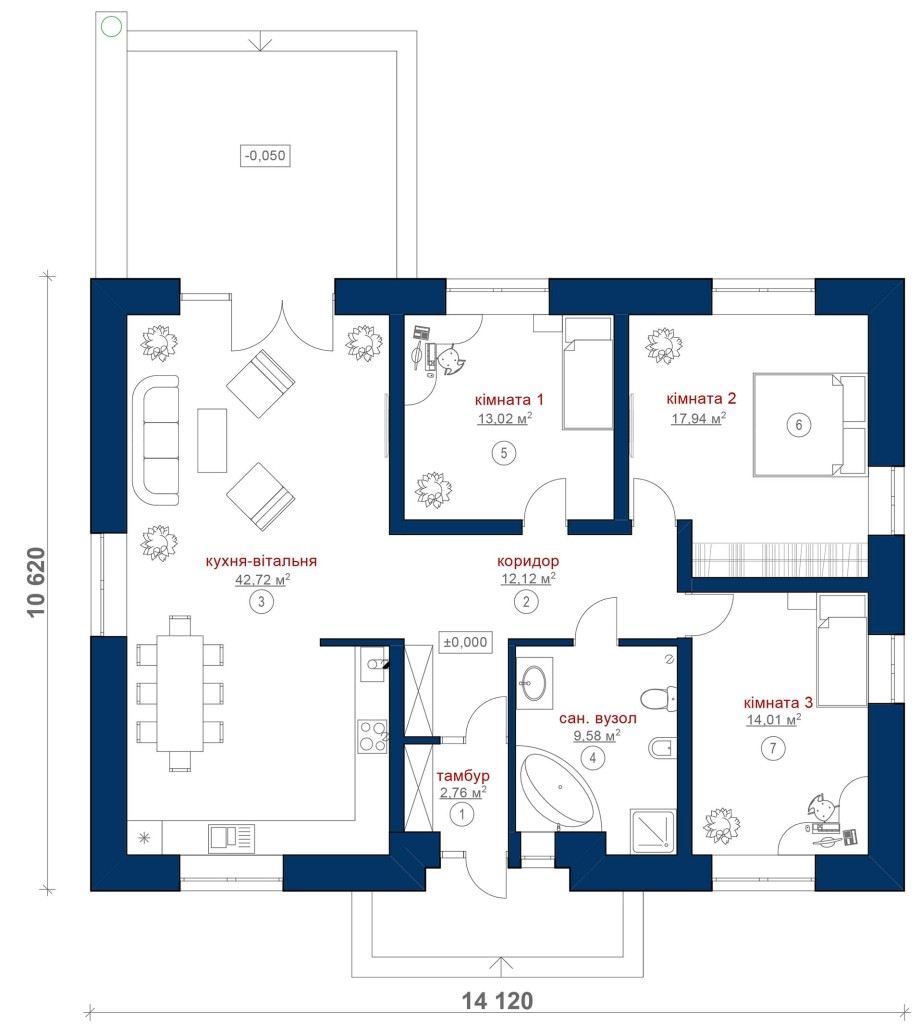 11. Зробити перепланування приміщень.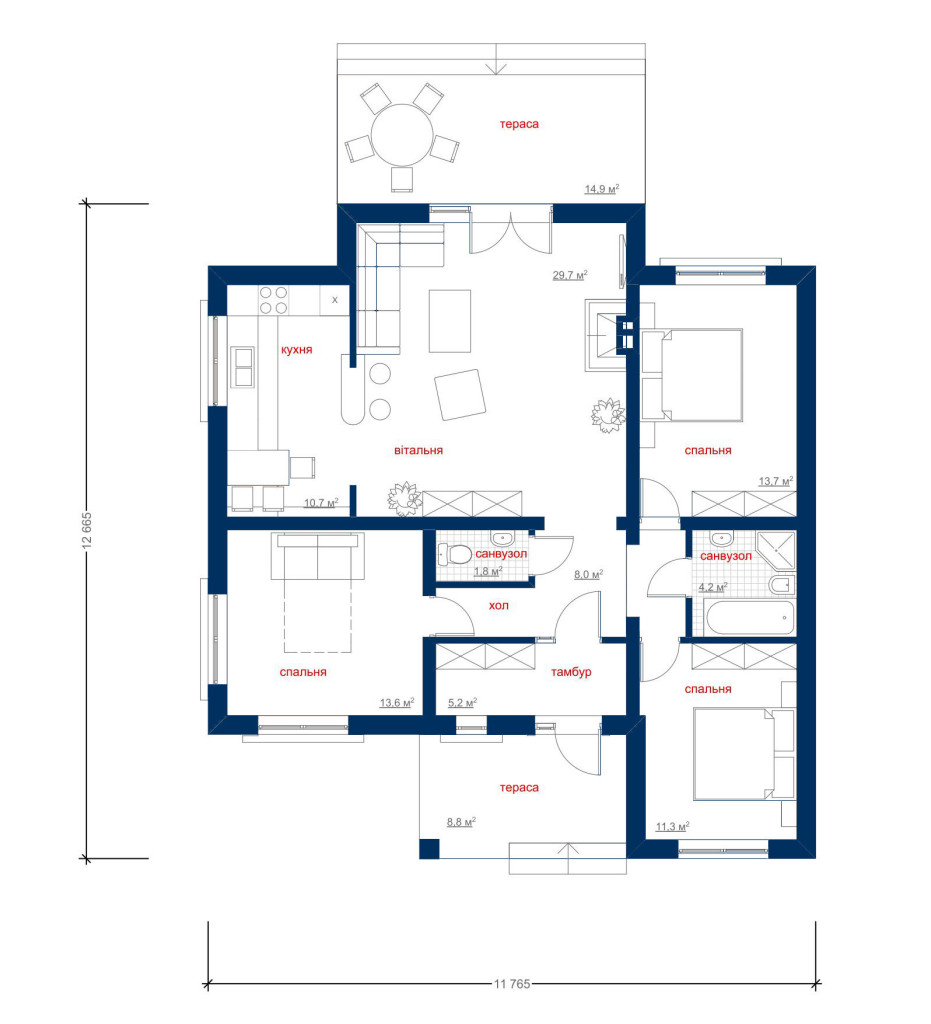 12. Розробити план – систему освітлення з зазначенням відповідних висот.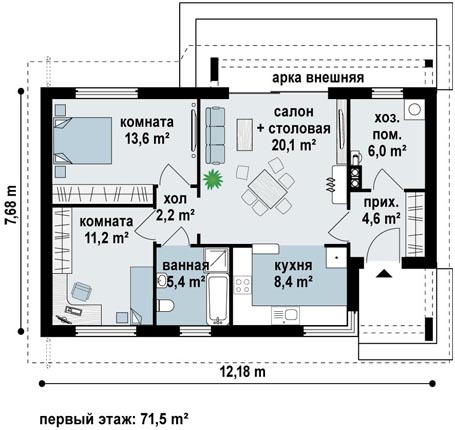 13. Розробити план електричного обладнання.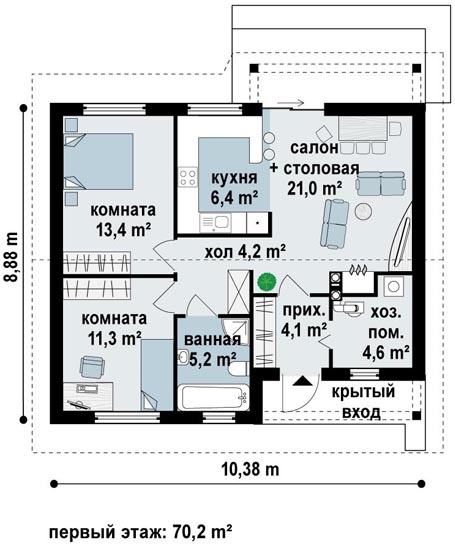 14. Визначити масштаб заданого плану.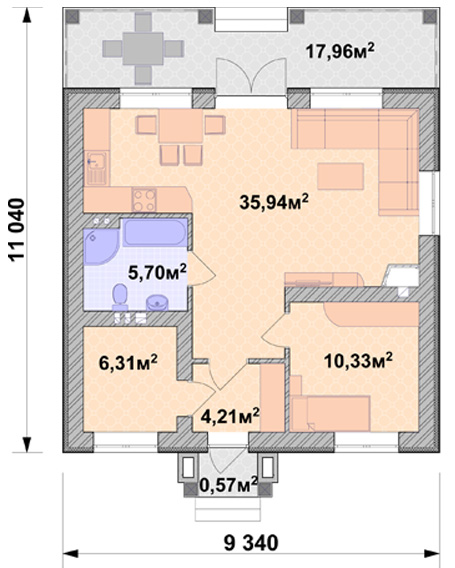 15. Розробити план – систему освітлення з зазначенням відповідних висот.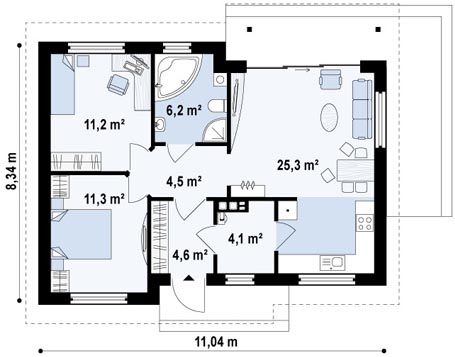 16. Зробити перепланування приміщень.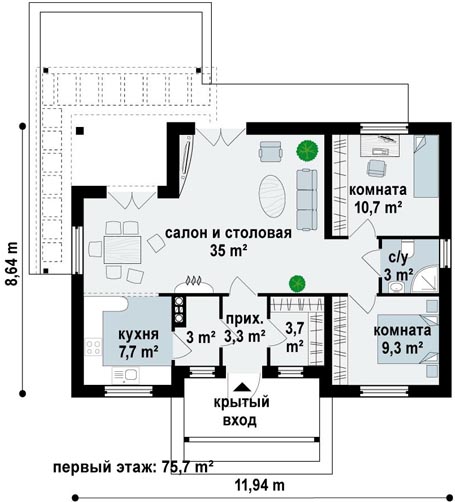 17. Позначити координаційні осі.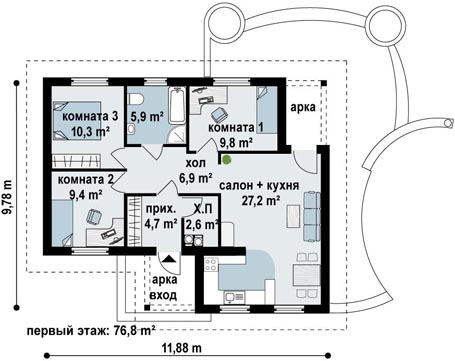 18. Розробити план електричного обладнання.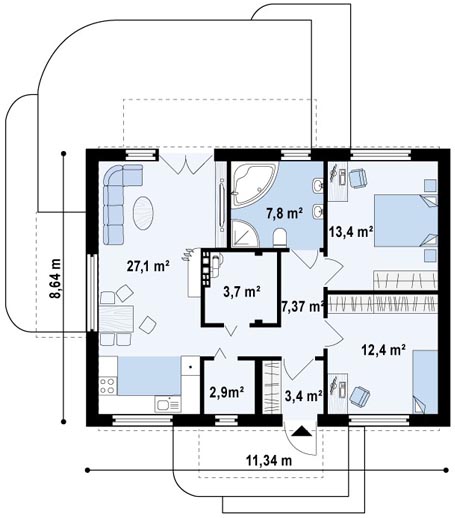 19. Визначити масштаб заданого плану.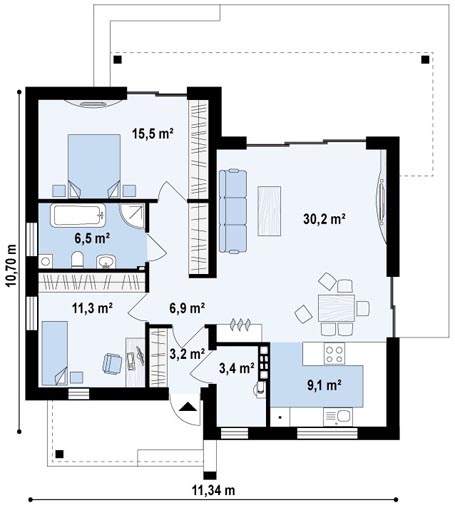 20. Розробити план – систему освітлення з зазначенням відповідних висот.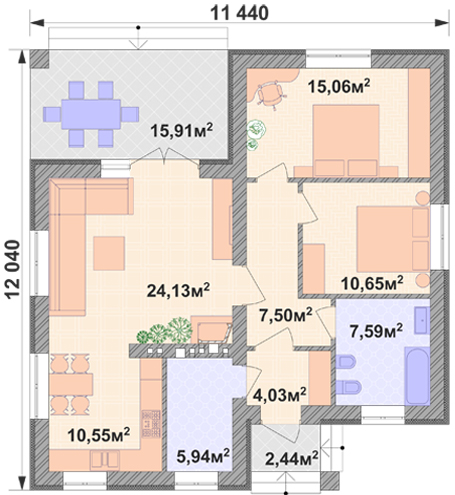 21. Зробити перепланування приміщень.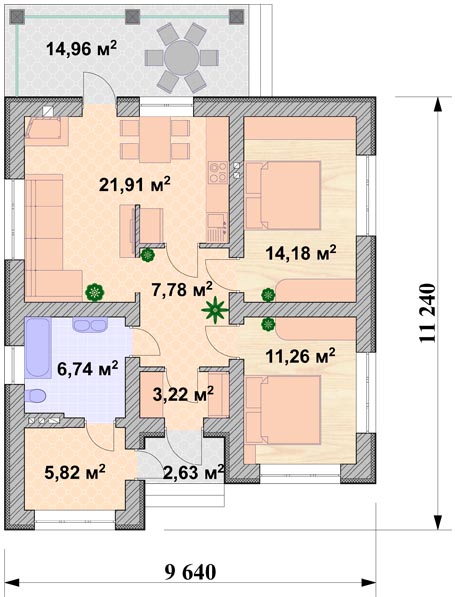 22. Розробити план – систему освітлення з зазначенням відповідних висот.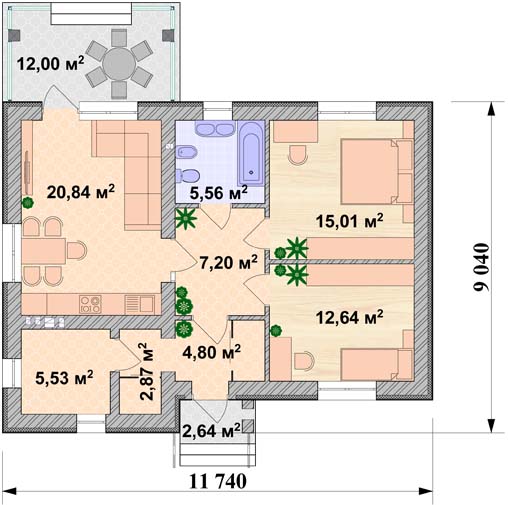 ЗАТВЕРДЖУЮЗаступник директора з навчальної роботи_____________ С. БУСНЮК_____________ 2022 року